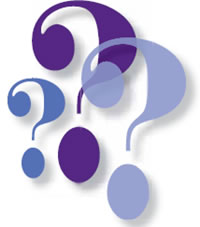 Strategy:	Asking Questions  Submitted by: 	Jane Dunnett and Patricia HartLearning Intention:	Build on comprehension skills by developing better questioning strategies Resources:	Song lyrics, song (audio-cd player or Ipod), video.  Song chosen was Seasons of Love (from Musical Rent) appropriate for grade 6 and olderActivity/Lesson:	1). Present lyrics without telling the students it is a song, (may be revised) to students to read     over and generate questions2).Use “question trekking” (p. 50 Q Tasks : How to Empower Students to Ask Questions and Care About Answers. Koechlin, Carol. Pembroke Publishers, 2006.) as a framework to record questions.  What are good questions? (See Graphic organizer below).	3). Share what questions they formulated.  Ask them, “Can those questions be answered here?”	4). Discuss that if the questions can’t be answered, do we need more information?5.) What kind of text is this, based on the information given?  Hint: Notice any patterns, rhyming, rhythm, punctuation6). Present the song in audio formation, with the lyrics already handed out7).  Were any of the previous questions answered, or were more questions being generated.  Looking at the answers, what connections can be made to yourself, other text (songs/stories), and real world?  What are “thick” and “thin” questions? (thin = quickly answered/ thick=higher level questioning)8). Share connections- ask “why do we like some songs and not others?  Is it because we have more personal connections or more knowledge, or are we not experiencing it at that time?9). Cumulative activity: choose a favourite song and ask yourself “why did you choose this song?” Use the “question trekking” sheet 10). Extension:  show the video and see if you can respond to any unanswered questions 	SketchWhat I knowQuestions I haveQuestions I haveWhoWhatWhenWhereWhyHowHow can I find answers to my questions?How can I find answers to my questions?2006 Q Tasks: How to Empower Students to Ask Questions and Care About Answers   by Carol Koechlin and Sandi Zwaan.2006 Q Tasks: How to Empower Students to Ask Questions and Care About Answers   by Carol Koechlin and Sandi Zwaan.